15 June 2018To: All membersDear Councillor You are required to attend a meeting of the Finance & General Purposes Committee to be held in the Council Chamber, Town Hall, Frogmore Road, Market Drayton, on Thursday 21 June 2018 starting at 7.30pm.Yours sincerely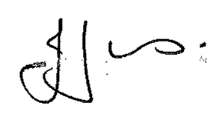 Julie JonesTown ClerkAGENDA1.FG 		PUBLIC SESSIONMembers of the public are invited to question the Council/Committee on local issues, provided they indicate their intention to do so to the Town Clerk by NOON on the day before the meeting. Questions may be answered during this session or deferred for further advice. The Chairman will select the order of the matters to be heard. Each speaker will be limited to a period of three minutes (to a maximum of 15 minutes total public session at the Chairman’s discretion).			Standing Orders will be suspended for fifteen minutes during thePUBLIC SESSION2.FG		APOLOGIES		To receive apologies for absence.3.FG		DISCLOSABLE PECUNIARY INTERESTSMembers are reminded that they must not participate in the discussion or voting on any matter in which they have a Disclosable Pecuniary Interest and should leave the room prior to the commencement of the debate.4.FG		MINUTESTo agree the minutes of a meeting of the Finance and General Purposes Committee held on 5 April 2018 (Enclosed).5.FG		ELECTRONIC TABLET PROTOCOL POLICY		To agree the above (attached)6.FG		REPORT ON DAMAGE TO COUNCIL ASSETSTo consider the attached draft pro forma to report damage to council equipment.7.FG		GDPR (General Data Protection Regulations)To consider the Clerk’s report and to form a policy from the information (attached).8.FG		SMALL GRANTS		To consider the following applications (attached):		RBL – Women’s section		GP – Outreach Service		MD Senior Enterprise		MD Pezenas Twinning Association		Ginger and Spice Festival		MD Good Neighbours Scheme		Men’s Sheds		Work of the World		Party in the Park	There is £4,000 in the small grant budget.9.FG	DDA COMPLIANT ACCESS TO THE TOWN HALL	To re consider this item.	A revised quote is attached, the Clerk will give a verbal up date10.FG	MAYORAL ROBESTo consider a request from the Mayor to purchase Civic robes for the Mayor.11.FG	PETTY CASH	To consider a new financial procedure for recording petty cash.12.FG	FINANCIAL REPORT	To receive the income and expenditure report for:	  1 April – 15 June 2018 (attached).